TENDER NOTICENo. SM Admin/Tender/ Furniture-1734-1749/2018/21Provision of furniture related items against Project # 1734 and 1749Sealed bids (Technical & Commercial separately) are invited from well reputed firms for Provision of furniture related items against Project # 1734 and 1749 on item rate basis.Tender documents can be collected after depositing Rs. 500/- (non-refundable for each Tender) up to 01-12-2018 during office hours from PTCL Zonal Office, Tufail Road, Lahore Cantt.Bids (Technical & Financial bids in separate envelopes) along with CDR equal to 2% of each bid in favor of SM Finance CTR PTCL should be dropped in Tender Box on 03-12-2018 up-to 2:00 pm at Zonal Office. Bids received will be opened (Technical only) at 2:30 pm on the same day by the Tender Opening Committee. Bids received after the above mentioned deadline shall not be accepted.PTCL reserves the right to accept/reject any or all bids and to annul the bidding process at any stage without thereby incurring any liability to the affected bidder(s) or any obligation to inform the affected bidder(s) of the grounds for PTCL’s action.Bidders must mention their Vendor Registration code in tender bid and attach copy in technical bid. In case vendor is not registered, Vendor Registration form can be downloaded from PTCL website: www.ptcl.com.pk/media and registration processed.All correspondence on the subject may be addressed to the undersigned.Senior Manager (Admin)PTCL Zonal OfficeLahore CanttPhone: 042-36629336e-mail: Hafiz.Tanveer@ptcl.net.pk   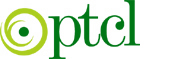 PAKISTAN TELECOMMUNICATION COMPANY LIMITED